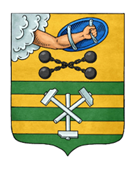 ПЕТРОЗАВОДСКИЙ ГОРОДСКОЙ СОВЕТ27 сессия 29 созываРЕШЕНИЕот 14 июня 2024 г. № 29/27-404О внесении изменения в Решение Петрозаводского 
городского Совета от 19.12.2023 № 29/23-342 
«О стоимости месячных проездных билетов в городском 
наземном электрическом транспорте на регулярных 
городских маршрутах ПМУП «Городской транспорт» для студентов и школьников»Руководствуясь Федеральным законом от 06.10.2003 № 131-ФЗ 
«Об общих принципах организации местного самоуправления в Российской Федерации», в целях оказания мер социальной поддержки учащимся общеобразовательных учреждений и студентам средних специальных и высших учебных заведений, сохранения благоприятных условий для организации транспортного обслуживания населения Петрозаводского городского округа, Петрозаводский городской СоветРЕШИЛ:Внести изменение в пункт 2 Решения Петрозаводского городского Совета от 19.12.2023 № 29/23-342 «О стоимости месячных проездных билетов в городском наземном электрическом транспорте на регулярных городских маршрутах ПМУП «Городской транспорт» для студентов и школьников», изложив его в новой редакции:«2. Установить, что ПМУП «Городской транспорт» из бюджета Петрозаводского городского округа предоставляется субсидия на возмещение недополученных доходов в связи с оказанием услуг по транспортному обслуживанию населения Петрозаводского городского округа городским наземным электрическим транспортом по месячным проездным билетам для студентов и школьников в 2024 году в соответствии с постановлением Администрации Петрозаводского городского округа от 07.06.2017 № 1869 
«Об утверждении Порядка предоставления субсидий юридическим лицам 
(за исключением субсидий государственным (муниципальным) учреждениям), индивидуальным предпринимателям - производителям товаров, работ, услуг из бюджета Петрозаводского городского округа на возмещение недополученных доходов в связи с оказанием услуг по транспортному обслуживанию населения Петрозаводского городского округа электротранспортом по разовым проездным билетам и по месячным проездным билетам для студентов и школьников» в пределах ассигнований, предусмотренных в бюджете Петрозаводского городского округа на 2024 год на указанные цели, в размере, определяемом за каждый реализованный:- на период с 01 января 2024 года по 30 июня 2024 года месячный проездной билет, как разница между фактической себестоимостью соответствующего месячного проездного билета 2024 года и его стоимостью, указанной в пункте 1 настоящего Решения, но не более чем 1 790,68 руб. для студентов, 1 736,14 руб. для школьников;- на период с 01 июля 2024 года по 31 декабря 2024 года месячный проездной билет, как разница между фактической себестоимостью соответствующего месячного проездного билета 2024 года и его стоимостью, указанной в пункте 1 настоящего Решения, но не более чем 1 862,50 руб. для студентов, 1 806,25 руб. для школьников.».Настоящее Решение вступает в силу после официального опубликования в официальном сетевом издании органов местного самоуправления Петрозаводского городского округа «Нормативные правовые акты Петрозаводского городского округа».Председатель Петрозаводского городского Совета                                       Н.И. ДрейзисГлава Петрозаводского 
городского округа                              И.С. Колыхматова